Викторина по Правилам дорожного движения для учащихся 4-х классовЦель: Проверить знания детей по ПДД, основам медицины, страхования, через викторину по ПДД.Задачи:Образовательные:Повторить основные правила поведения на дороге и напомнить детям о необходимости их соблюдения.Закрепить некоторые дорожные знаки.Воспитательные:Воспитывать у детей ответственность за свою безопасность, объяснить, что соблюдение ПДД означает не только сохранить свою жизнь, но и жизнь других людей.Развивающие:Развивать логическое мышление, учить «просчитывать» различные ситуации, возникающие в дорожном движении.Техническое оснащение: компьютер, экран для просмотра слайдов, таблица с номерами ответов.Ход занятияКласс делится на три команды. В начале занятия объясняются правила викторины.Условия игры: перед вами игровое поле.Команды по очереди называют какое – либо число, после того как  курсор щелкнет на нужном квадратике на экране появиться вопрос и его «стоимость», если команда отвечает правильно, то ей зачисляются баллы, если ошибается на вопрос смогут ответить другие команды и баллы будут зачислены ей. Вопросы будут на знание ПДД, основ первой медицинской помощи, страхования и на эрудицию. «Стоимость» вопросов от 5 до 15 баллов. Все готовы? Тогда начнем. (В зависимости от того какую цифру назовут команды, появляется слайд с вопросом. Игра продолжается до тех пор, пока команды не ответят на все вопросы. Для удобства игры,  названное число вычеркивается на подобном игровом поле, находящимся на доске). 1. Разрешено ли пассажиру разговаривать с водителем?Запрещено;Разрешено;Не запрещено, если это не отвлекает водителя от управления  транспортным средством. Для чего в автомобильной аптечке предназначен 10% водный раствор аммиака (нашатырный спирт)?Для обработки ран;Для наложения согревающего компресса;Для вдыхания при обмороке и угаре.Где разрешается кататься на санках или лыжах?По дороге, предназначенной  для пешеходов;По правой стороне проезжей  части; В специально отведенных местах. Когда была построена самая древняя дорога?Около 4 тысячелетий назад;Около 2 тысячелетий назад;Около тысячелетия назад.Имеет ли право пешеход переходить дорогу, если в основном светофоре включен зеленый сигнал, а в пешеходном - красный?Не имеет права;Имеет право;Имеет, если поблизости нет движущихся в его направлении автомобилей. В результате ДТП в РФ ежегодно погибает…?до 5 тысяч человек;до 10 тысяч человек;25 – 35 тысяч человек.На каком рисунке изображен пешеходный светофор?На 1;На 2;На 3.С какого возраста ребенок может ездить на переднем сиденье автомобиля, рядом с водителем?С 10 лет;С 14 лет;С 12 лет.Застрахованный ребенок получил травму. Наличие травмы и ее тяжесть определяется по справкам, выдаваемым…Лечебным учреждением;Страховой компанией;Родителями застрахованного ребенка. Я хочу спросить про этот знак Нарисован знак вот так: В треугольнике ребята Со всех ног бегут куда – то.  (Дети) Видишь знак? Его значенье – Двух дорог пересеченье Равнозначны две подружки, Две дороженьки – резвушки. (Пересеченье равнозначных дорог) Почему машины встали?Почему проход закрыт?Всю дорогу раскопали,Даже тротуар закрыт.Добавляет всем работыЗнак…              (Дорожные работы)   Вот так знак! Глазам не верю.Для чего здесь батарея?Помогает ли движеньюПаровое отопленье?Может быть, зимою вьюжной          Здесь шоферам греться нужно? (железнодорожный переезд со шлагбаумом) Странный знак увидел я.Удивился я, друзья.В нем и вилка, в нем и нож – Просто мимо не пройдешь.Подскажите поскорей,Что за знак в руке моей? (Пункт питания)   На дороге пешеходамДелать нечего сейчас.Под землею даже площадьПерейти гораздо проще. (Подземный пешеходный переход)  К маршрутным транспортным средствам относятся:Автобусы и маршрутные такси;Трамваи, автобусы, движущиеся по установленным маршрутам с обозначенными остановками;Автобусы, троллейбусы, трамваи и маршрутные такси.   Как могут наказать человека, который портит дорожные знаки?Никак;Оштрафовать;Посадить в тюрьму.  Кому должны подчиняться водители и пешеходы, если сигналы регулировщика противоречат сигналам светофора?Только сигналам светофора;Только сигналам регулировщика;Двигаться согласно обстановке на дороге.  Что означает желтый сигнал светофора, включенный после красного сигнала?Начинать движение нельзя;Начинать движение можно;Скоро будет включен зеленый сигнал светофора.  В каком возрасте разрешается выезжать на велосипеде на дорогу общего пользования?Не моложе 10 лет;Не моложе 14 лет; Не моложе 16 лет.  Разрешается ли перевозка пассажиров на велосипеде?Разрешается; Запрещается;Разрешается перевозка детей до 7 лет на специально оборудованном сиденье.  Как безопасно переходить дорогу, выйдя из автобуса?Сзади автобуса;Спереди автобуса;Дождаться, когда автобус отойдет от остановки на достаточное расстояние, и перейти дорогу.   Пешеход переходит дорогу в неположенном месте. Сотрудник ГИБДД имеет право:Оштрафовать и предупредить его;Только оштрафовать нарушителя;Арестовать нарушителя.  Разрешается ли переходить дорогу по проезжей части, если в этом месте есть подземный переход?Не разрешается; Разрешается;Разрешается, если нет  движущихся машин.  Нота + оконечность на голове животного = узкая полоса земли. (До + рога = дорога)  Нота + египетский бог = прибор для освещения автомобиля. (Фа + Ра = фара)  Нота +  женское имя = обувь для автомобиля. (Ре + Зина = резина)  Какой из этих знаков устанавливается вблизи школ и  детских садов?«Дети»;«Пешеходный переход»; «Железнодорожный переезд со шлагбаумом».    Угадайте ребус. Картинка монитора и две буквы зачеркнуты   НИ  (мотор) Какой сигнал светофора включается одновременно со всех сторон перекрестка?красный; желтый;зеленый. В конце занятия, пока жюри подводит итоги, проводиться рефлексия. Дети крепят самоклеящиеся закладки к соответствующим листам бумаги с вопросами:«Считаю, что занятие было интересным» - зеленый;«Я понял(а), что необходимо знать и соблюдать ПДД» - желтый;«Мне было неинтересно и скучно, так как я знаю ПДД» - красный.Озвучивание результатов викторины.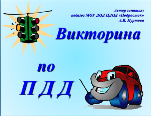 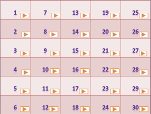 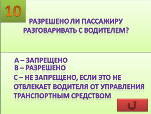 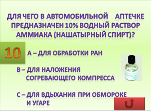 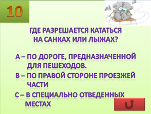 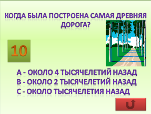 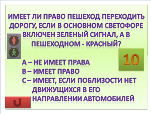 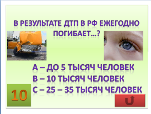 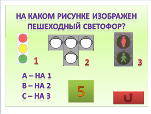 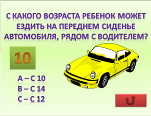 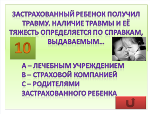 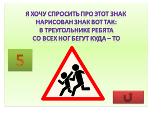 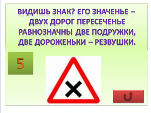 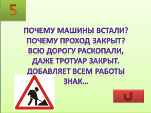 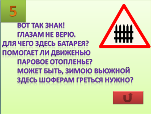 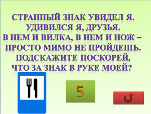 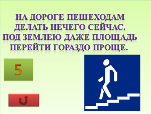 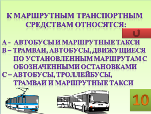 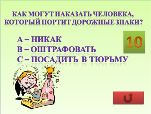 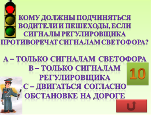 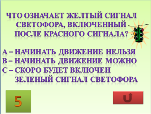 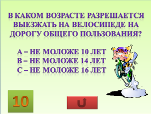 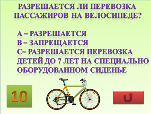 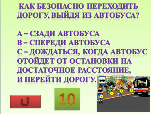 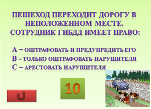 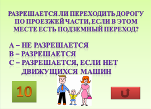 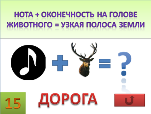 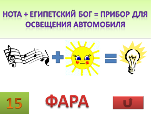 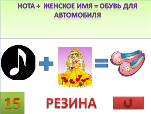 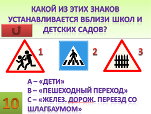 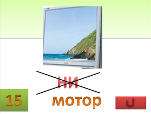 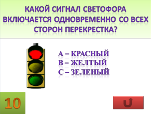 161116212627121722273813182328491419242951015202430